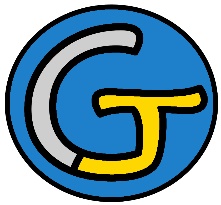 Rallye Lecture Cycle 3Qui a cassé le miroir du Roi-Soleil ?Claudine Aubrun (éditions Mini Syros)Qui a cassé le miroir du Roi-Soleil ?Claudine Aubrun (éditions Mini Syros)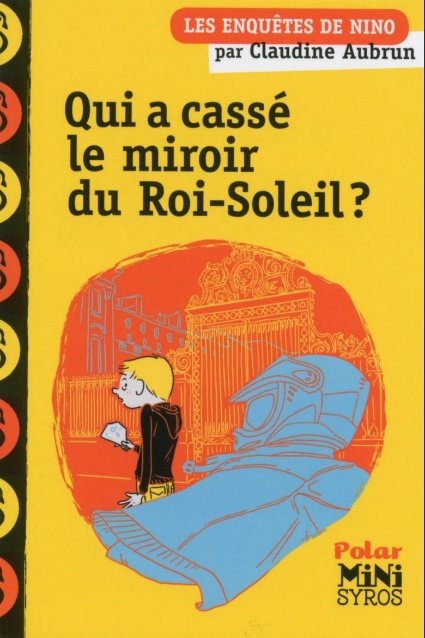 1 - Pourquoi Nino est-il chez sa grand-mère ? 	a) Nino vit chez sa grand-mère.	b) Nino est chez sa grand-mère pour les vacances.	c) Nino est chez sa grand-mère pour le week-end.1 - Pourquoi Nino est-il chez sa grand-mère ? 	a) Nino vit chez sa grand-mère.	b) Nino est chez sa grand-mère pour les vacances.	c) Nino est chez sa grand-mère pour le week-end.6 - Qui affirme que le miroir date de l’époque de Louis XIV ?	a) La mère de Nino.	b) Le père de Nino.	c) La cousine de Nino.2 - Que se passe-t-il quand Nino et sa grand-mère entrent dans la galerie ?	a) Un homme frappe une jeune femme.	b) Un homme dispute une jeune femme.	c) Un homme donne de l’argent à une jeune femme.2 - Que se passe-t-il quand Nino et sa grand-mère entrent dans la galerie ?	a) Un homme frappe une jeune femme.	b) Un homme dispute une jeune femme.	c) Un homme donne de l’argent à une jeune femme.7 - D’après la grand-mère de Nino, que cherche l’homme au casque ?	a) Un marteau.	b) Un filet.	c) Un dé.3 - Qui voit en premier le morceau de miroir sur le sol ?	a) C’est Nino.	b) C’est la grand-mère de Nino.	c) C’est la jeune femme.3 - Qui voit en premier le morceau de miroir sur le sol ?	a) C’est Nino.	b) C’est la grand-mère de Nino.	c) C’est la jeune femme.8 - Où Nino et sa grand-mère retrouvent-ils la jeune femme du début ?	a) À la plage.	b) Dans un restaurant.	c) Dans une librairie.4 - Quel tatouage est présent sur la main de l’homme au casque ?	a) Un éclair.	b) Un soleil.	c) Une étoile.4 - Quel tatouage est présent sur la main de l’homme au casque ?	a) Un éclair.	b) Un soleil.	c) Une étoile.9 - Qu’a trouvé la jeune femme au début de l’histoire ?	a) Une clé.	b) Une carte.	c) Un passeport.5 - Comment Nino et sa grand-mère font-ils fuir l’homme ?	a) En criant pour attirer les touristes.	b) En courant très vite.	c) En faisant tomber l’homme dans une mare.5 - Comment Nino et sa grand-mère font-ils fuir l’homme ?	a) En criant pour attirer les touristes.	b) En courant très vite.	c) En faisant tomber l’homme dans une mare.10 - Qu’arrive-t-il à la jeune femme à la fin de l’histoire ?	a) Elle va en prison.	b) Elle déménage.	c) On lui propose un meilleur travail.Rallye Lecture Cycle 3Rallye Lecture Cycle 3Rallye Lecture Cycle 3Rallye Lecture Cycle 3Rallye Lecture Cycle 3Qui a cassé le miroir du Roi-Soleil ?Claudine Aubrun (éditions Mini Syros)éditions Mini Syros)Qui a cassé le miroir du Roi-Soleil ?Claudine Aubrun (éditions Mini Syros)éditions Mini Syros)Qui a cassé le miroir du Roi-Soleil ?Claudine Aubrun (éditions Mini Syros)éditions Mini Syros)Qui a cassé le miroir du Roi-Soleil ?Claudine Aubrun (éditions Mini Syros)éditions Mini Syros)Qui a cassé le miroir du Roi-Soleil ?Claudine Aubrun (éditions Mini Syros)éditions Mini Syros)Qui a cassé le miroir du Roi-Soleil ?Claudine Aubrun (éditions Mini Syros)éditions Mini Syros)Qui a cassé le miroir du Roi-Soleil ?Claudine Aubrun (éditions Mini Syros)éditions Mini Syros)Qui a cassé le miroir du Roi-Soleil ?Claudine Aubrun (éditions Mini Syros)éditions Mini Syros)CORRECTIONCORRECTIONCORRECTIONCORRECTIONCORRECTION1 - Pourquoi Nino est-il chez sa grand-mère ? c) Nino est chez sa grand-mère pour le week-end.1 - Pourquoi Nino est-il chez sa grand-mère ? c) Nino est chez sa grand-mère pour le week-end.1 - Pourquoi Nino est-il chez sa grand-mère ? c) Nino est chez sa grand-mère pour le week-end.1 - Pourquoi Nino est-il chez sa grand-mère ? c) Nino est chez sa grand-mère pour le week-end.1 - Pourquoi Nino est-il chez sa grand-mère ? c) Nino est chez sa grand-mère pour le week-end.1 - Pourquoi Nino est-il chez sa grand-mère ? c) Nino est chez sa grand-mère pour le week-end.1 - Pourquoi Nino est-il chez sa grand-mère ? c) Nino est chez sa grand-mère pour le week-end.6 - Qui affirme que le miroir date de l’époque de Louis XIV ?a) La mère de Nino.6 - Qui affirme que le miroir date de l’époque de Louis XIV ?a) La mère de Nino.6 - Qui affirme que le miroir date de l’époque de Louis XIV ?a) La mère de Nino.6 - Qui affirme que le miroir date de l’époque de Louis XIV ?a) La mère de Nino.6 - Qui affirme que le miroir date de l’époque de Louis XIV ?a) La mère de Nino.6 - Qui affirme que le miroir date de l’époque de Louis XIV ?a) La mère de Nino.2 - Que se passe-t-il quand Nino et sa grand-mère entrent dans la galerie ?b) Un homme dispute une jeune femme.2 - Que se passe-t-il quand Nino et sa grand-mère entrent dans la galerie ?b) Un homme dispute une jeune femme.2 - Que se passe-t-il quand Nino et sa grand-mère entrent dans la galerie ?b) Un homme dispute une jeune femme.2 - Que se passe-t-il quand Nino et sa grand-mère entrent dans la galerie ?b) Un homme dispute une jeune femme.2 - Que se passe-t-il quand Nino et sa grand-mère entrent dans la galerie ?b) Un homme dispute une jeune femme.2 - Que se passe-t-il quand Nino et sa grand-mère entrent dans la galerie ?b) Un homme dispute une jeune femme.2 - Que se passe-t-il quand Nino et sa grand-mère entrent dans la galerie ?b) Un homme dispute une jeune femme.7 - D’après la grand-mère de Nino, que cherche l’homme au casque ?c) Un dé.7 - D’après la grand-mère de Nino, que cherche l’homme au casque ?c) Un dé.7 - D’après la grand-mère de Nino, que cherche l’homme au casque ?c) Un dé.7 - D’après la grand-mère de Nino, que cherche l’homme au casque ?c) Un dé.7 - D’après la grand-mère de Nino, que cherche l’homme au casque ?c) Un dé.7 - D’après la grand-mère de Nino, que cherche l’homme au casque ?c) Un dé.3 - Qui voit en premier le morceau de miroir sur le sol ?a) C’est Nino.3 - Qui voit en premier le morceau de miroir sur le sol ?a) C’est Nino.3 - Qui voit en premier le morceau de miroir sur le sol ?a) C’est Nino.3 - Qui voit en premier le morceau de miroir sur le sol ?a) C’est Nino.3 - Qui voit en premier le morceau de miroir sur le sol ?a) C’est Nino.3 - Qui voit en premier le morceau de miroir sur le sol ?a) C’est Nino.3 - Qui voit en premier le morceau de miroir sur le sol ?a) C’est Nino.8 - Où Nino et sa grand-mère retrouvent-ils la jeune femme du début ?b) Dans un restaurant.8 - Où Nino et sa grand-mère retrouvent-ils la jeune femme du début ?b) Dans un restaurant.8 - Où Nino et sa grand-mère retrouvent-ils la jeune femme du début ?b) Dans un restaurant.8 - Où Nino et sa grand-mère retrouvent-ils la jeune femme du début ?b) Dans un restaurant.8 - Où Nino et sa grand-mère retrouvent-ils la jeune femme du début ?b) Dans un restaurant.8 - Où Nino et sa grand-mère retrouvent-ils la jeune femme du début ?b) Dans un restaurant.4 - Quel tatouage est présent sur la main de l’homme au casque ?c) Une étoile.4 - Quel tatouage est présent sur la main de l’homme au casque ?c) Une étoile.4 - Quel tatouage est présent sur la main de l’homme au casque ?c) Une étoile.4 - Quel tatouage est présent sur la main de l’homme au casque ?c) Une étoile.4 - Quel tatouage est présent sur la main de l’homme au casque ?c) Une étoile.4 - Quel tatouage est présent sur la main de l’homme au casque ?c) Une étoile.4 - Quel tatouage est présent sur la main de l’homme au casque ?c) Une étoile.9 - Qu’a trouvé la jeune femme au début de l’histoire ?a) Une clé.9 - Qu’a trouvé la jeune femme au début de l’histoire ?a) Une clé.9 - Qu’a trouvé la jeune femme au début de l’histoire ?a) Une clé.9 - Qu’a trouvé la jeune femme au début de l’histoire ?a) Une clé.9 - Qu’a trouvé la jeune femme au début de l’histoire ?a) Une clé.9 - Qu’a trouvé la jeune femme au début de l’histoire ?a) Une clé.5 - Comment Nino et sa grand-mère font-ils fuir l’homme ?a) En criant pour attirer les touristes.5 - Comment Nino et sa grand-mère font-ils fuir l’homme ?a) En criant pour attirer les touristes.5 - Comment Nino et sa grand-mère font-ils fuir l’homme ?a) En criant pour attirer les touristes.5 - Comment Nino et sa grand-mère font-ils fuir l’homme ?a) En criant pour attirer les touristes.5 - Comment Nino et sa grand-mère font-ils fuir l’homme ?a) En criant pour attirer les touristes.5 - Comment Nino et sa grand-mère font-ils fuir l’homme ?a) En criant pour attirer les touristes.5 - Comment Nino et sa grand-mère font-ils fuir l’homme ?a) En criant pour attirer les touristes.10 - Qu’arrive-t-il à la jeune femme à la fin de l’histoire ?c) On lui propose un meilleur travail.10 - Qu’arrive-t-il à la jeune femme à la fin de l’histoire ?c) On lui propose un meilleur travail.10 - Qu’arrive-t-il à la jeune femme à la fin de l’histoire ?c) On lui propose un meilleur travail.10 - Qu’arrive-t-il à la jeune femme à la fin de l’histoire ?c) On lui propose un meilleur travail.10 - Qu’arrive-t-il à la jeune femme à la fin de l’histoire ?c) On lui propose un meilleur travail.10 - Qu’arrive-t-il à la jeune femme à la fin de l’histoire ?c) On lui propose un meilleur travail.Question1234455678910Points111111111111